KTC-Netværksmøde om kystbeskyttelsesNæstved - og Stevns Kommuner inviterer til netværksmøde om Kystbeskyttelse.Mødet afholdes onsdag den 21. juni kl. 9:15 hos Næstved Kommune Rådmandshaven 20, 4700 Næstved. mødelokale 6.Dagsorden9:15 Kaffe og brød9:30 velkomst ved teamleder Niels Hav Hermansen9:40 kort runde præsentation af nye medlemmer.10.00 kommissorium og hyppighed/behov for møder, evt. alle kystkommuner på Sjælland. Hvem holder næste møde? Rasmus Kruse Andreasen Odsherred kommune??10.15 Oplæg og diskussion om strategi for fælles kystbeskyttelse af Strøby Egede og Strøby Ladeplads, v/Bent Hummelmose, Stevns kommune 10:45 Enø kystsikringsprojekt er færdiganlagt, hvad gik godt og hvor kan vi blive bedre. Troels Karlog, Næstved Kommune.11:15 Nye kystsikringsmetoder: kan det gøres smartere / kan det gøres billigere. Ideoplæg fra Steen Olsen, Olsen Design Kolding.  Se evt. mere på WWW.safeshoresystem.dk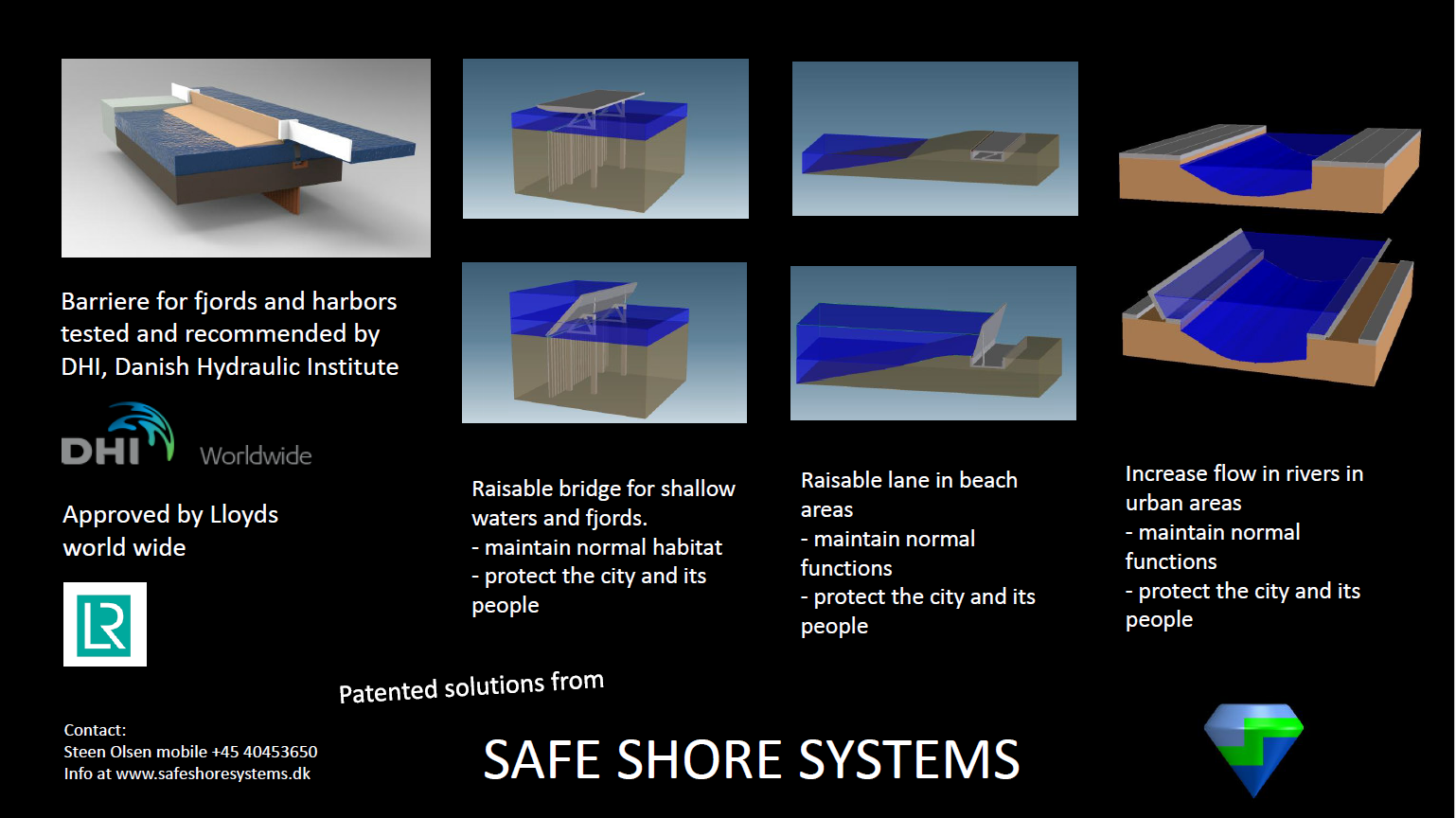 11:45 afgang mod Enø, hvor frokost indtages på den nye strand og der er efterfølgende rundvisning i de forskellige elementer af kystsikring der er brugt på Enø.Ca. 14 afslutning Med venlig hilsen og vel mødtTroels Karlog	     	Bent Hummelmose                                                                           Næstved Kommune	Stevns KommuneProjektleder		Projektledertkarl@naestved.dk	benthum@stevns.dkmob:20302550	Mob:23811095Team Vand og NaturCenter for Teknik og MiljøRådmandshaven 204700 Næstvedhttp://www.naestved.dkDato12. maj 2023SagsbehandlerTroels Karlogtkarl@naestved.dk